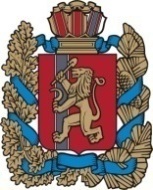 Благовещенский сельский Совет депутатовИрбейского района Красноярского края РЕШЕНИЕ                                                                 ПРОЕКТ   .12.2022 г                               с. Благовещенка                                       №  О внесении изменений и дополнений в Устав Благовещенского сельсовета Ирбейского района Красноярского края.        В целях приведения Устава Благовещенского сельсовета Ирбейского района Красноярского края в соответствие с требованиями Федерального закона от 06.10.2003г. №131-ФЗ « Об общих принципах организации местного самоуправления в Российской Федерации» руководствуясь статьями 74,75 Устава Благовещенского сельсовета Ирбейского района Красноярского края, Благовещенский сельский Совет депутатов РЕШИЛ:1.Внести в Устав Благовещенского сельсовета Ирбейского района Красноярского края следующие изменения и дополнения. в пункте 3 статьи 8.1 слово «этим» исключить;          1.2. в пункте 2 статьи 21.3 слово «соответствующего» исключить;1.3.  пунктом 3 статьи 27 изложить в следующей редакции«3. Совет может осуществлять свои полномочия в случае избрания не менее двух третей от установленной численности депутатов.»;1.4. в статье 49:- подпункт 12 пункта 1 изложить в следующей редакции:«12) осуществляет иные полномочия, предусмотренные действующим законодательством, не отнесенные действующим законодательством либо настоящим Уставом к компетенции Совета депутатов или Главы поселения, а также государственные полномочия, возложенные на нее федеральными и краевыми законами.»;1.5. в статье 52- в пункте 2 слова «члены выборных органов территориального общественного самоуправления» исключить;- пункт 3 изложить в следующей редакции:«3. Право поступления на муниципальную службу имеют граждане Российской Федерации, отвечающие квалификационным требованиям по замещаемой должности муниципальной службы. При поступлении на муниципальную службу, а также при ее прохождении не допускается установление каких бы то ни было прямых или косвенных ограничений или преимуществ в зависимости от пола, расы, национальности, происхождения, имущественного и должностного положения, места жительства, отношения к религии, убеждений, принадлежности к общественным объединениям, а также от других обстоятельств, не связанных с профессиональными и деловыми качествами муниципального служащего.»;2. Контроль за выполнением решения возложить на главу Благовещенского сельсовета Гуменко Д.Л.3. Настоящее Решение о внесении изменений и дополнений в Устав Благовещенского сельсовета Ирбейского района Красноярского края вступает в силу со дня официального опубликования в информационном бюллетене «Вестник Благовещенского сельсовета» и на официальном сайте администрации Благовещенского сельсовета (http:// blago-663667.bdu.su).	Глава Благовещенского сельсовета обязан опубликовать зарегистрированное Решение о внесении изменений и дополнений в Устав сельсовета, в течение семи дней со дня его поступления из Управления Министерства юстиции Российской Федерации по Красноярскому краю.4. Направить настоящие Решение в Управление Министерства юстиции Российской Федерации по Красноярскому краюПредседатель Благовещенского                              Глава                                                                                    сельского Совета депутатов                                Благовещенского  сельсовета______________ Н.И. Боброва                          ____________ Д.Л. Гуменко